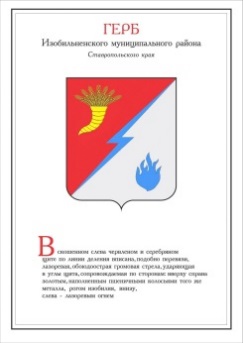 ДУМА ИЗОБИЛЬНЕНСКОГО городского округаСТАВРОПОЛЬСКОГО КРАЯПЕРВОГО СОЗЫВАРЕШЕНИЕ19 декабря 2019 года                    г. Изобильный                                    №355О внесении изменения в пункт 6.3. приложения 2 «Значение корректирующего коэффициента К2 в зависимости от особенностей ведения предпринимательской деятельности» к решениюДумы Изобильненского городского округа Ставропольского края от 17 ноября 2017 года №60 «О введении в действие на территории Изобильненского городского округа Ставропольского края системы налогообложения в виде единого налога на вмененный доход для отдельных видов деятельности»В соответствии с Федеральным законом от 29 сентября 2019 года                  №325-ФЗ «О внесении изменений в части первую и вторую Налогового кодекса Российской Федерации», пунктом 47 части 2 статьи 30 Устава Изобильненского городского округа Ставропольского краяДума Изобильненского городского округа Ставропольского краяРЕШИЛА:1. Внести в пункт 6.3. приложения 2 «Значение корректирующего коэффициента К2 в зависимости от особенностей ведения предпринимательской деятельности» к решению Думы Изобильненского городского округа Ставропольского края от 17 ноября 2017 года №60 «О введении в действие на территории Изобильненского городского округа Ставропольского края системы налогообложения в виде единого налога на вмененный доход для отдельных видов деятельности» (с изменениями, внесенными решениями Думы Изобильненского городского округа Ставропольского края от 20 апреля 2018 года №125, от 21 декабря 2018 года №223) изменение, изложив его в следующей редакции:2. Контроль за выполнением настоящего решения возложить на комитет Думы Изобильненского городского округа Ставропольского края по вопросам бюджета и экономики.3. Настоящее решение вступает в силу не ранее чем по истечении одного месяца со дня его официального опубликования и не ранее 1 числа очередного налогового периода по единому налогу на вмененный доход для отдельных видов деятельности.«6.3.лекарственными препаратами, за исключением реализации лекарственных препаратов, подлежащих обязательной маркировке средствами идентификации, в том числе контрольными (идентификационными) знаками в соответствии с Федеральным законом от 12 апреля 2010 года № 61-ФЗ «Об обращении лекарственных средств».0,490,390,320,250,150,57»Председатель Думы  Изобильненского городского округа Ставропольского краяА.М. РоговГлава Изобильненского городского округа Ставропольского края В.И. Козлов